30ème session du Groupe de travail sur l’Examen Périodique UniverselExamen de la situation des droits de l’homme en AzerbaïdjanGenève, 15 mai 2018Monsieur le Président,Le Togo remercie la délégation de l’Azerbaïdjan pour la présentation de son rapport national et adresse au pays les recommandations suivantes :Intensifier ses efforts pour promouvoir et protéger les droits des femmes, lutter contre la violence familiale et promouvoir l’égalité des sexes ;Poursuivre et renforcer les efforts déployés actuellement pour éliminer le mariage des enfants et veiller à ce que les filles achèvent leurs études secondaires avant de se marier ; Mettre en œuvre le « Programme d’action pour la protection de la santé de la mère et de l’enfant » et veiller à ce que tous les programmes de santé maternelle et infantile couvrent les zones rurales ;Pour terminer, le Togo félicite l’Azerbaïdjan pour les efforts qu’il a déployé afin de consolider davantage la protection des droits de l’homme et des libertés fondamentales, à travers notamment la réforme constitutionnelle intervenue en 2016. Nous lui souhaitons beaucoup de succès dans ce processus.Je vous remercieA M B A S S A D E   DU TOGOMission Permanente auprès de l'Office des Nations Unies, de l'Organisation Mondiale du Commerce et des autres Organisations Internationales à Genève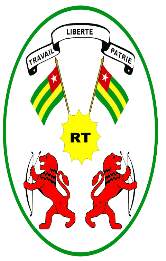      REPUBLIQUE TOGOLAISE           Travail- Liberté-Patrie